Diagnostic immobilierCycle complet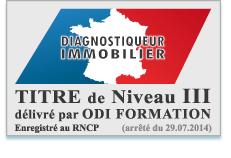 Diagnostics techniques par modules	Ensemble des modules….	-																				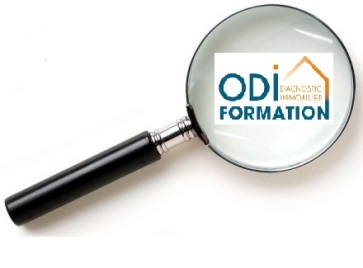 Personne Compétente en Radioprotection		- Initiale                                                                                                                                      -  Renouvellement				   																            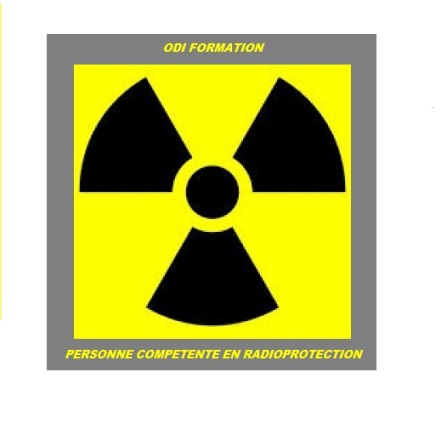 Accompagnement personnalisé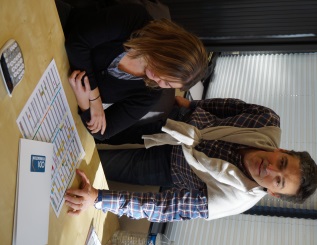 Validation d’Acquis d’Expérience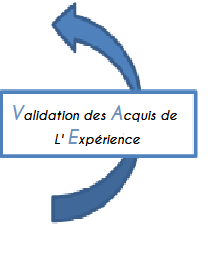 Risques professionnelsPréventions des risques amiante SS4						Module encadrant						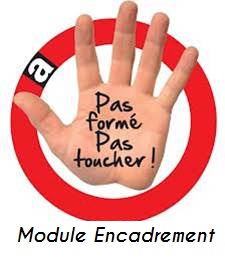 Préventions des risques amiantes SS4Module Opérateur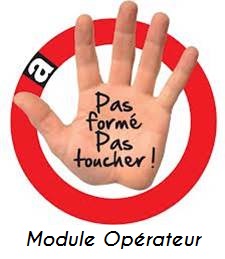 Habilitation électrique BE vérification																				                            	                 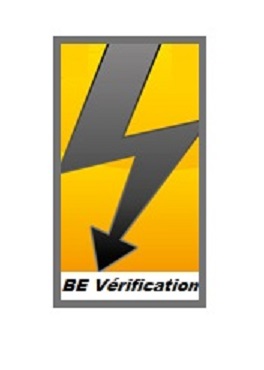 Habilitation électrique H0B0 																					                   				        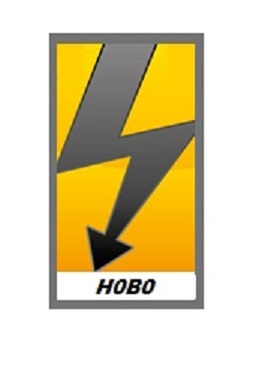 Risques professionnels (suite)SSIAP 1									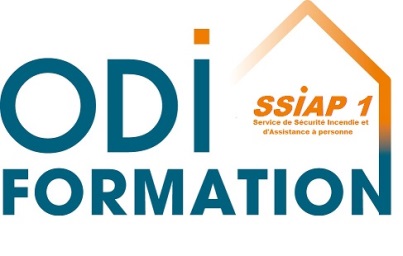 SSIAP 2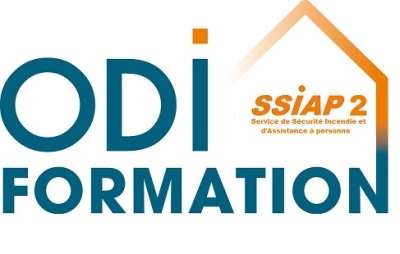 SSIAP 3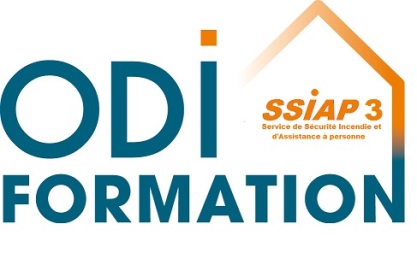 SST                    											 									  			               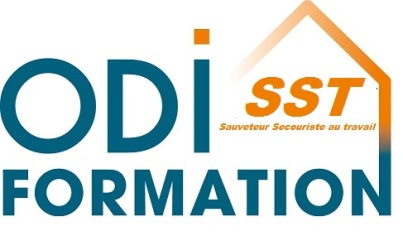 Diagnostics de spécialisationsDiagnostics déchets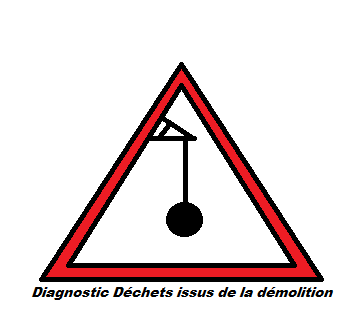 Diagnostic avant travaux et démolition																				    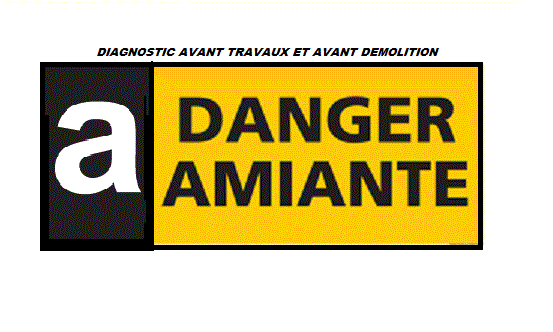 